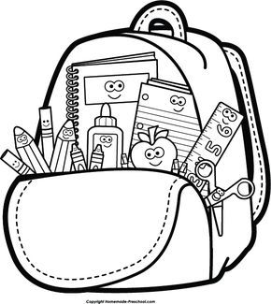 School Year 2022 - 2023______________________________________________________________________________1. NKJV Bible2. Organizational Folder (to be purchased from teacher for $2.50) 3. Two Composition Notebooks (pages must be sewn in/no spiral notebooks please)4. 1 box of 12 sharpened #2 pencils5. 1 Small pencil sharpener 6. 2 Packs of big pink erasers7. 2 Boxes of 24 crayons   8. 2 Boxes of 12 colored pencils                                      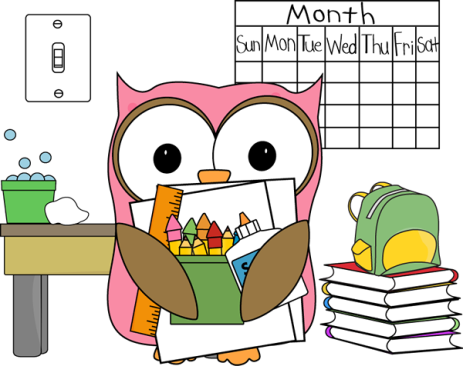 9. Pencil/Crayon Pouch                                                                      10. 2 Pairs of scissors11. 8 Glue sticks12. 4 Expo Markers13. 3 LARGE boxes of tissues 14. 2 Round containers of Wet Ones type hand wipes       15. 2 Containers of Clorox type surface wipes                                      